1-Compréhension écriteNous travaillons dans ce cours avec des documents.Un document : document authentique X  document fabriqué Ce document peut être écrit, sonore, vidéo, email, lettre, carte, article du journal, émission de la radio, Témoignage – interview = entretient, un document électronique= numérique La couverture du livre – d'un magazine  La Table des matières = le tableau des contenusUne unité- des unités Un chapitre – des chapitresUn article = un titre/ un sous-titre/ un texteUn article de journal : rubrique, manchette, titre, chapeau, légende, intertitre,  signature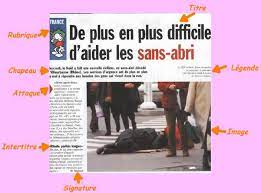 Un dossier  : plusieurs articles